Заполняется родителями, 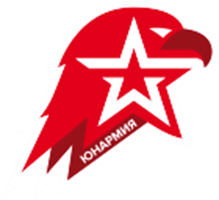 либо законными представителями.Анкета участникаВсероссийскогодетско-юношеского военно-патриотическогоОбщественного движения «Юнармия»Ф.И.О._________________________________________________Дата рождения___________________________________________       Домашний адрес_________________________________________Контактный телефон______________________________________Ф.И.О. родителей (законных представителей)_________________ Контактный телефон  родителей (законных представителей)____E- mail (электронная почта)_________________________________«___»________2017 г.                                         Наименование образовательной организацииМКОУ СОШ № 8 ст. КотляревскойКлассФ.И.О. начальника отряда.Строев Алексей ВитальевичКонтактный телефон начальника отряда8(903)4263785Сведения об участии в другой общественной организацииОпыт участия в другой общественной организации.Имеется ли опыт руководства группой активистов7Принимали ли вы участие в каких-либо олимпиадах?Принимали ли вы участие в каких-либо акциях, проектах?Участвовали ли вы в каких-либо спортивных соревнованиях?Посещаете ли вы спортивные секции?Сдавали ли нормы ГТО?Имеется ли какое-либо медицинское противопоказание занятием физической культурой и спортом?Напишите несколько слов о себе.Почему вы решили вступить в ВВПОД «ЮНАРМИЯ» и чем вы хотели бы заниматься?»